Муниципальное автономное общеобразовательное учреждение «Прииртышская средняя общеобразовательная школа»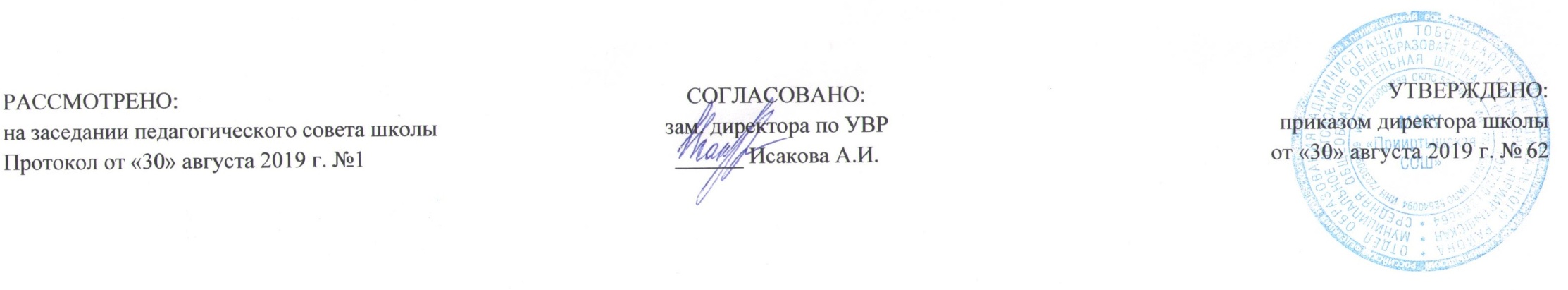 РАБОЧАЯ ПРОГРАММА по музыкедля 3 классана 2019 - 2020 учебный годПланирование составлено в соответствии 	ФГОС НОО                                                                                                                                                                              Составитель программы:                                                                                                                                                                                                   Якубова Лариса Равильевна                                                                                                                                                                                                 учитель начальных классов высшей квалификационной категориип. Прииртышский2019 годПланируемые   результаты освоения учебного предмета «Музыка»:1) сформированность первоначальных представлений о роли музыки в жизни человека, ее роли в духовно-нравственном развитии человека;2) сформированность основ музыкальной культуры, в том числе на материале музыкальной культуры родного края, развитие художественного вкуса и интереса к музыкальному искусству и музыкальной деятельности;3) умение воспринимать музыку и выражать свое отношение к музыкальному произведению;4) использование музыкальных образов при создании театрализованных имузыкально-пластических композиций, исполнении вокально-хоровых произведений, в импровизации.Ученик научится:воспринимать и понимать музыку разного эмоционально-образного содержания, разных жанров, включая фрагменты опер, балетов, кантат, симфоний;различать русскую музыку и музыку других народов; сопоставлять произведения профессиональной и народной музыки;понимать нравственный смысл сказочных образов в опере и балете, героических образов в русских народных песнях и в музыке крупных жанров: опере и кантате;эмоционально выражать свое отношение к музыкальным произведениям;ориентироваться в жанрах и основных особенностях музыкального фольклора;понимать возможности музыки, передавать чувства и мысли человека;передавать в музыкально -художественной деятельности художественно-образное содержание и основные особенности сочинений разных композиторов и народного творчества.Ученик получит возможность научиться:соотносить исполнение музыки с собственным жизненными впечатлениями и осуществлять свой исполнительский замысел, предлагая исполнительский план песни и т.д.осуществлять (в рамках решения проектных задач) поиск необходимой информации, в т. ч. ИКТ;владеть первоначальными навыками самоорганизации и самооценки культурного досуга.Содержание учебного предмета «Музыка»I четверть (9 часов)Тема раздела: «Россия – Родина моя» (5 ч.)Урок 1. Мелодия  - душа музыки. Рождение музыки как естественное проявление человеческого состояния. Интонационно-образная природа музыкального искусства. Интонация как внутреннее озвученное состояние, выражение эмоций и отражение мыслей. Основные средства музыкальной выразительности (мелодия). Песенность, как отличительная черта русской музыки. Углубляется понимание мелодии как основы музыки – ее души.Урок 2. Природа и музыка (романс). Звучащие картины. Выразительность и изобразительность в музыке. Различные виды музыки: вокальная, инструментальная. Основные средства музыкальной выразительности (мелодия, аккомпанемент). Романс. Лирические образы в романсах и картинах русских композиторов и художников.         Урок 3.. «Виват, Россия!»(кант). «Наша слава – русская держава». Знакомство учащихся с жанром канта. Народные музыкальные традиции Отечества. Интонации музыкальные и речевые. Сходство и различие. Песенность, маршевость. Солдатская песня. Патриотическая тема в русских народных песнях. Образы защитников Отечества в различных жанрах музыки. Урок 4.Кантата «Александр Невский». Обобщенное представление исторического прошлого в музыкальных образах. Народная и профессиональная музыка. Кантата С.С.Прокофьева «Александр Невский».Образы защитников Отечества в различных жанрах музыки. Урок 5.Опера «Иван Сусанин». Обобщенное представление исторического прошлого в музыкальных образах. Сочинения отечественных композиторов о Родине. Интонация как внутреннее озвученное состояние, выражение эмоций и отражение мыслей. Образ защитника Отечества в опере М.И.Глинки «Иван Сусанин».  Тема раздела: «День, полный событий» (4 ч.)Урок 6. Утро.  Звучание окружающей жизни, природы, настроений, чувств и характера человека. Песенность. Выразительность и изобразительность в музыкальных произведениях П.Чайковского «Утренняя молитва» и Э.Грига «Утро». Урок 7.Портрет в музыке. В каждой интонации спрятан человек. Выразительность и изобразительность в музыке. Интонация как внутреннее озвученное состояние, выражение эмоций и отражение мыслей. Портрет в музыке.Урок 8. «В детской». Игры и игрушки. На прогулке. Вечер. Выразительность и изобразительность в музыке. Интонационная выразительность. Детская тема в произведениях М.П.Мусоргского.  Урок 9. Обобщающий  урок. Обобщение музыкальных впечатлений третьеклассников за 1 четверть. Накопление учащимися слухового интонационно-стилевого опыта через знакомство с особенностями музыкальной речи композиторов (С.Прокофьева, П.Чайковского, Э.Грига, М.Мусоргского). II четверть (7 часов)Тема раздела: «О России петь – что стремиться в храм»         Урок 10. Радуйся, Мария! «Богородице Дево, радуйся!». Введение учащихся в художественные образы духовной музыки. Музыка религиозной традиции. Интонационно-образная природа музыкального искусства. Духовная музыка в творчестве композиторов. Образ матери в музыке, поэзии, изобразительном искусстве.        Урок 11-12. Древнейшая песнь материнства. «Тихая моя, нежная моя, добрая моя мама!». Интонационно-образная природа музыкального искусства. Духовная музыка в творчестве композиторов. Образ матери в музыке, поэзии, изобразительном искусстве.       Урок 13. Вербное воскресенье. Вербочки.Народные музыкальные традиции Отечества. Духовная музыка в творчестве композиторов. Образ праздника в искусстве. Вербное воскресенье.Урок 14.Музыкальный образ праздника в классической и современной музыке.       Урок 15. Святые  земли Русской. Княгиня Ольга. Князь Владимир. Народная и профессиональная музыка. Духовная музыка в творчестве композиторов. Святые земли Русской. Урок 16.Обобщение по темам первого полугодия. Накопление и обобщение музыкально-слуховых впечатлений третьеклассников за 2 четверть. Музыка на новогоднем празднике. Итоговое тестирование учащихся.III четверть (10 часов)Тема раздела: «Гори, гори ясно, чтобы не погасло!» (3 ч.)Урок 17. «Настрою гусли на старинный лад» (былины). Былина о Садко и Морском царе. Музыкальный и поэтический фольклор России. Народные музыкальные традиции Отечества. Наблюдение народного творчества. Жанр былины.Урок 18.Певцы русской старины (Баян. Садко). «Лель, мой Лель…». Музыкальный и поэтический фольклор России. Народная и профессиональная музыка. Певцы – гусляры. Образы былинных сказителей, народные традиции и обряды в музыке русских композиторов (М.Глинки, Н.Римского-Корсакова).      Урок 19. Звучащие картины. «Прощание с Масленицей». Музыкальный и поэтический фольклор России: обряды. Народная и профессиональная музыка. Народные традиции и обряды в музыке русского  композитора  Н.Римского-Корсакова.Тема раздела: «В музыкальном театре» (6 ч.)Урок 20-21. Опера «Руслан и Людмила». Опера. Музыкальное развитие в сопоставлении и столкновении человеческих чувств, тем, художественных образов. Формы построения музыки как обобщенное выражение художественно-образного содержания произведения. Певческие голоса. Музыкальные темы-характеристики главных героев. Интонационно-образное развитие в опере М.Глинки «Руслан и Людмила».      Урок 22. Опера «Орфей и Эвридика». Опера. Музыкальное развитие в сопоставлении и столкновении человеческих чувств, тем, художественных образов. Основные средства музыкальной выразительности. Интонационно-образное развитие в опере К.Глюка «Орфей и Эвридика».       Урок 23. Опера «Снегурочка». «Океан – море синее». Интонация как внутренне озвученное состояние, выражение эмоций и отражений мыслей. Музыкальное развитие в сопоставлении и столкновении человеческих чувств, тем, художественных образов. Музыкальные темы-характеристики главных героев. Интонационно-образное развитие в опере Н.Римского-Корсакова «Снегурочка» и во вступлении к опере «Садко» «Океан – море синее».        Урок 24. Балет «Спящая красавица». Балет. Музыкальное развитие в сопоставлении и столкновении человеческих чувств, тем, художественных образов. Интонационно-образное развитие в балете П.И.Чайковского «Спящая красавица». Контраст.        Урок 25.  В современных ритмах (мюзиклы). Обобщенное представление об основных образно-эмоциональных сферах музыки и многообразии музыкальных жанров. Мюзикл. Мюзикл как жанр легкой музыки.Тема раздела: «В концертном зале » (2 ч)        Урок 26. Музыкальное состязание (концерт). Различные виды музыки: инструментальная.  Концерт. Композитор – исполнитель – слушатель. Жанр инструментального концерта.        Урок 27. Музыкальные инструменты (флейта). Звучащие картины. Музыкальные инструменты. Выразительные возможности флейты.Обобщение музыкальных впечатлений третьеклассников за 3 четверть.IV четверть (7 часов)Тема раздела: «В концертном зале» (3  ч)        Урок 28. Сюита «Пер Гюнт». Формы построения музыки как обобщенное выражение художественно-образного содержания произведений. Развитие музыки – движение музыки. Песенность, танцевальность, маршевость. Контрастные образы сюиты Э.Грига «Пер Гюнт».       Урок 29-30. «Героическая» (симфония). Мир Бетховена. Симфония.  Формы построения музыки как обобщенное выражение художественно-образного содержания произведений. Контрастные образы симфонии Л.Бетховена. Музыкальная форма (трехчастная). Темы, сюжеты и образы музыки Бетховена. Тема раздела: «Чтоб музыкантом быть, так надобно уменье» (4 ч)Урок 31. «Чудо-музыка». Острый ритм – джаза звуки. Обобщенное представление об основных образно-эмоциональных сферах музыки и о многообразии музыкальных жанров и стилей. Композитор- исполнитель – слушатель. Джаз – музыка ХХ века. Известные джазовые музыканты-исполнители.Музыка – источник вдохновения и радости.  Урок 32. «Люблю я грусть твоих просторов». Мир Прокофьева. Интонация как внутреннее озвученное состояние, выражение эмоций и отражение мыслей. Музыкальная речь как сочинения композиторов, передача информации, выраженной в звуках. Сходство и различие музыкальной речи Г.Свиридова, С.Прокофьева, Э.Грига, М.Мусоргского.Урок 33. Певцы родной природы (Э.Григ, П.Чайковский). Интонация как внутреннее озвученное состояние, выражение эмоций и отражение мыслей. Музыкальная речь как сочинения композиторов, передача информации, выраженной в звуках.Выразительность и изобразительность в музыке. Сходство и различие музыкальной речи Э.Грига и П.Чайковского.Урок 34. Прославим радость на земле. Музыкальная речь как способ общения между людьми, ее эмоциональное воздействие на слушателей. Музыкальная речь как сочинения композиторов, передача информации, выраженной в звуках. Композитор – исполнитель – слушатель. Обобщение музыкальных впечатлений третьеклассников за 4 четверть и год. Составление афиши и программы концерта. Исполнение  выученных и полюбившихся  песен  всего учебного  годаТематическое планирование№четвертиРазделКол-вочасовТемы уроков.1«Россия – Родина моя» (5 ч.)«День, полный событий» (4 ч.)1 ч.1 ч.1 ч.1 ч.1 ч.1 ч.1 ч.1 ч.1 ч.Мелодия  - душа музыкиПрирода и музыка (романс). Звучащие картины.«Виват, Россия!» (кант). «Наша слава – русская держава».Кантата «Александр Невский».Опера «Иван Сусанин».Утро.  Портрет в музыке. В каждой интонации спрятан человек.«В детской». Игры и игрушки. На прогулке. Вечер.Обобщающий  урок.2«О России петь – что стремиться в храм» (7 ч.)1 ч.1 ч.1 ч.1 ч.1 ч.1 ч.1 ч.Радуйся, Мария! «Богородице Дево, радуйся!». Древнейшая песнь материнства. «Тихая моя, нежная моя, добрая моя мама!».Древнейшая песнь материнства. «Тихая моя, нежная моя, добрая моя мама!».Вербное воскресенье. Вербочки.Музыкальный образ праздника в классической и современной музыке.Святые  земли Русской. Княгиня Ольга. Князь Владимир.Обобщение по темам первого полугодия.3«Гори, гори ясно, чтобы не погасло!» (3 ч.)«В музыкальном театре» (6 ч.)«В концертном зале » (2 ч)1 ч.1 ч.1 ч.1 ч.1 ч.1 ч.1 ч.1 ч.1 ч.1 ч.1 ч.«Настрою гусли на старинный лад» (былины). Былина о Садко и Морском царе.Певцы русской старины (Баян. Садко). «Лель, мой Лель…».Звучащие картины. «Прощание с Масленицей».Опера «Руслан и Людмила».Опера «Руслан и Людмила».Опера «Орфей и Эвридика».Опера «Снегурочка». «Океан – море синее».Балет «Спящая красавица».В современных ритмах (мюзиклы).Музыкальное состязание (концерт).Музыкальные инструменты (флейта). Звучащие картины.4«В концертном зале» (3  ч)«Чтоб музыкантом быть, так надобно уменье» (4 ч)1 ч.1 ч.1 ч.1 ч.1 ч.1 ч.1 ч.Сюита «Пер Гюнт».«Героическая» (симфония). Мир Бетховена.«Героическая» (симфония). Мир Бетховена.«Чудо-музыка». Острый ритм – джаза звуки.«Люблю я грусть твоих просторов». Мир Прокофьева.Певцы родной природы (Э.Григ, П.Чайковский).Прославим радость на земле.Итого34 часа